THIS WEEK AT BETHANYOct 1-8, 2017Today	10:00 a.m. – Worship Service	11:10 a.m. – Sunday School	12:00 p.m. – Soup LunchTuesday	  9:00 a.m. – Quilting	  6:00 p.m. – Handbells 	  7:30 p.m. – JuBELLation Sunday	10:00 a.m. – Worship Service	11:10 a.m. – Sunday School	Speaking: Herb SawatzkyScripture: Matthew 5:5Theme: Blessed are the meek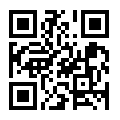 BETHANY MENNONITE CHURCHWORSHIP SERVICES – 10:00 a.m.Offices on East/West Line at Creek Road                                             468-3505Office hours – Tuesdays-Fridays:  8:30-3:30 p.m.To receive a Bethany Bulletin by email, contact the church office.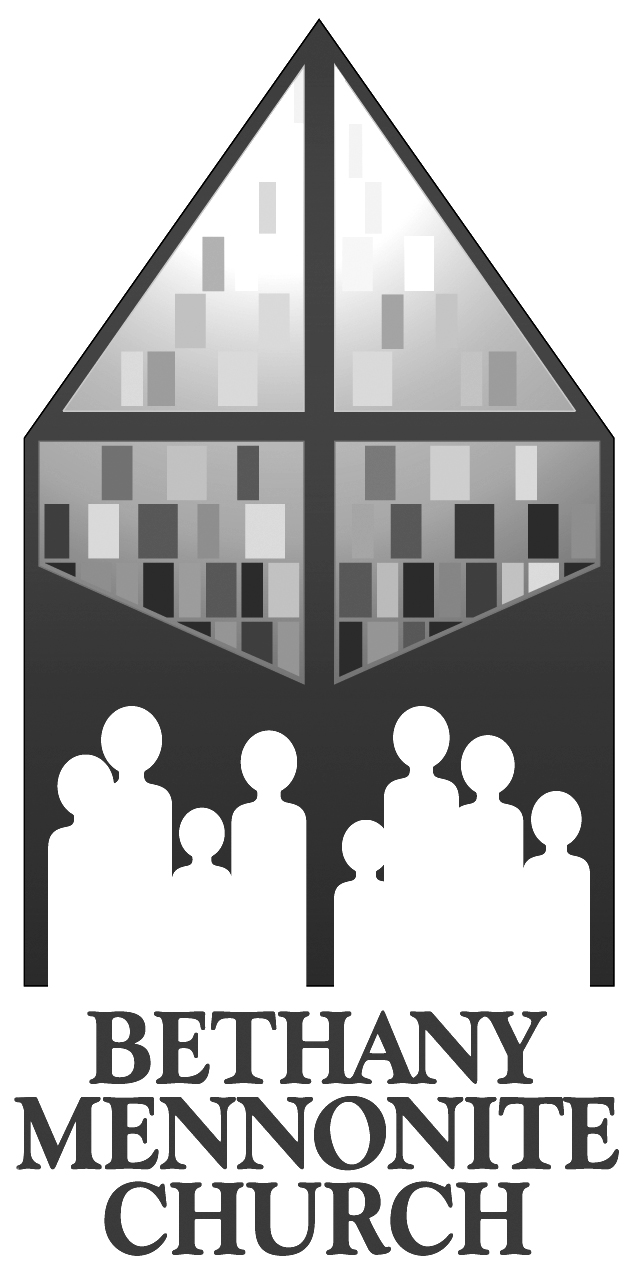 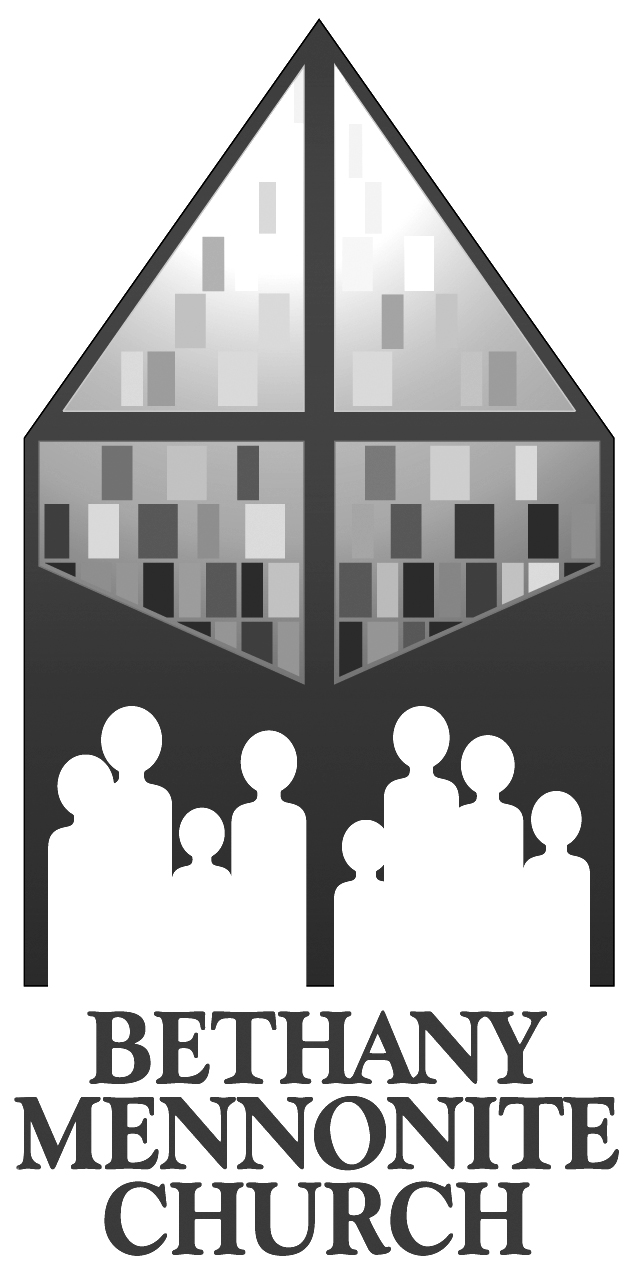 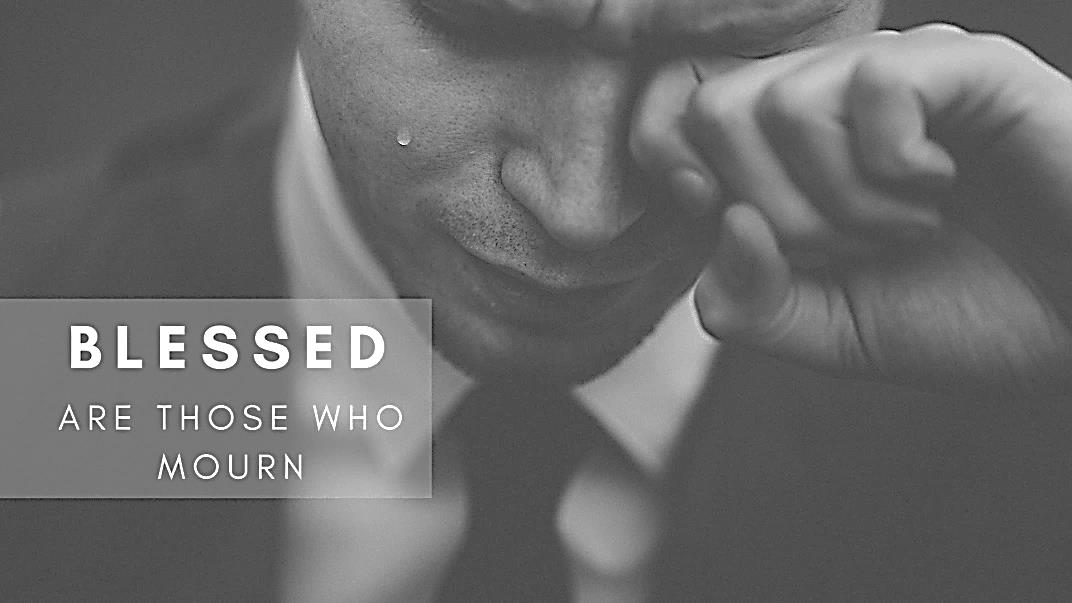 October 1, 2017Welcome here!We’re glad you came! Your being here is a sign of God’s love for the world and encourages other Christians. We hope our worship together helps you find A place to belong and grow in faith.Praise and Concerns Congratulations to Helmut & Sue Weier who will be celebrating their 50th wedding anniversary on October 7th!  We wish you God’s richest blessings.We are thankful for God’s gracious care during our 50 years of marriage and pray for His continued leading. God is good! Please join us for celebration cake that will be served as dessert today after the soup lunch.	                                                                        Helmut & SueOur missionaries:Margaret De Jong – speaking at Bethany October 15Our sister church in Pereira, Colombia Associate Pastor Search – please keep our search team in your prayers as they continue to look for our next associate pastor.Our Donations Touching Lives: In light of re-organization proposals that will be discerned at Special Assembly 2017 (Oct. 13-15), pray that God will provide energy, hope, and a strong sense of God’s guiding presence for Mennonite Church Canada staff and Witness workers living abroad. We invite your prayers for Calvin Quan as he moderates the Special Assembly, for others who are providing Assembly leadership or support and for delegates who participate. The special Assembly is an important juncture in our life together as a denomination. It will shape how we engage together in our common mission.Bethany Announcements  Spiritual Formation Opportunities Today:10:00 Worship Service11:10 Children’s Sunday School				Wells of Hope information sessionGuatemala Mission Trip - an information time will be held with Ted van der Zalm during the Sunday School hour TODAY.  If you are interested in participating in the trip please talk to Dave Dick.Soup Lunch - To promote our church family group soup lunches, we are inviting the entire congregation to join us in the gym for lunch TODAY at 12 noon.  Come fellowship with us. Adult Sunday School will start next week in the library.Candy corn communion – next Sunday the kids will serve us a “candy corn communion” after the message, providing us an opportunity to reflect on what we are thankful for.  This will be followed with an offering for the Community Fund.Quilting - Please join us for a time of fun and sharing as we tie comforters for MCC! We will begin Tuesday, October 3rd at 9:00 a.m. and will continue Tuesday mornings during the Fall and Winter months. All are welcome! Contact Anne Bergen or Sue Weier for more info.JuBELLation, an adult Handbell choir will be starting up again. All are welcome to join – no previous experience is necessary. Practices will be every other Tuesday from 7:30–8:30 pm starting October 3.  If interested, please contact Tracey Frena.Country, campfire Sing-a-long will begin again on Wednesday, October 4 at 2:00 p.m. in the chapel at Pleasant Manor. Everyone is welcome! Borscht Lunch and Bazaar November 18th. Please keep in mind as you prepare for winter months, that we will need items for our craft, preserves, and white elephant tables. This event is a tangible way to support missions. Your help is appreciated. Contacts - Barb Warkentine Sue Weier.There are more announcements regarding our larger church on our website. Please visit www.bethanymennonite.ca! Mennonite ChurchFarewell to Rick Cober Bauman - a Worship Service to celebrate and give thanks for God's faithfulness to Mennonite Central Committee Ontario through the years of Rick's service as Executive Director TODAY at 3 pm at Kitchener MB Church, 19 Ottawa St. North.  Fellowship and refreshment time following.October 14: Mennonite Historical Society of Ontario Fall Meeting – “Celebrating a Century of Mennonite Sewing Circles in Ontario" will be meeting at 2:00 pm, in the Community Room, 50 Kent Avenue, Kitchener (Mennonite Central Committee Ontario, 2nd floor). Come hear the history and personal reminiscences. A tour of Mennonite Central Committee Ontario's Material Resources operations will follow. For more information check our website http://www.mhso.org/content/celebrating-century-mennonite-sewing-circles-ontario or contact Bethany Leis.sixpointeight is a NEW youth, peace event rooted in the call of Micah to ‘do justice, love mercy and walk humbly with God’. High school youth from across Manitoba and beyond are invited for a day of worship, fun, learning, and community – motivating youth to be peace-builders in the way of Jesus. Sunday, October 15, 2017 | 2:00–8:00 PM at CMU. Full details and online registration www.cmu.ca/sixpointeight.Niagara Area Mennonite Hymn Sing - Let’s sing together! Sunday, October 22, 2017 at 6:30 pm, Vineland United Mennonite Church. We will sing hymns and songs from our faith heritage as well as feature the singing of our choral groups.  Refreshments will follow the hour of music making.  All are welcome, bring a friend! For more information, please contact either Annie Schulz, Alf Redekopp or Louise Wideman.Varenecki Supper! Fundraiser for "Friends of the Mennonite Centre in Ukraine" on Saturday October 28th at 6 p.m. at Niagara United Mennonite Church auditorium. Tickets are $35 per person ($20 receiptable) available from Linda Friesen or George & Teresa Dyck (Vineland). You’ll enjoy a great evening of good food and singing, fun and fellowship, and updates on Ukraine and the Mennonite Centre's projects.The World Remembers: 1914-1918. From September 25-November 11, the names of 661,818 soldiers and nurses on all sides of the First World War killed in 1917 will be displayed at The Mennonite Archives of Ontario Gallery (3rd floor, Conrad Grebel University College). The commemoration is a unique expression of remembrance, reconciliation and education, and shows the enormous human cost of the war. www.uwaterloo.ca/grebel/nonresistance. MCC is responding to the devastation needs: there are many opportunities for you to volunteer! Please check out their website at www.mcccanada.ca. Donations can be made by phone 800-313-6226 or mail cheques to MCC, 203-50 Kent Ave, Kitchener, ON N2G 3R1.Mennonite Disaster Service Response to Windsor, ON Flooding: To help clean up, call SPC at 1-866-628-6565 and indicate you are part of MDS. If you have any questions call Martin Durksen at 905-736-1060.Yella 2018: A Middle Eastern Learning Tour is a powerful three week trip for young adults to visit Israel and Palestine and to explore questions of Christian faith and life while interacting with Christians, Jews and Muslims. Participants encounter complex peace and conflict issues while seeing first-hand the context of Jesus' life and ministry.  Applications are being received until October 31, 2017. For more information visit mcco.ca/yella-2018.Broader CommunityThe Watering Can generously donates a bucket of flowers each week to Heritage Place where they are distributed around the home. If you would like to volunteer to pick up the flowers on Tuesdays and deliver them to Pleasant Manor, please contact Norma Restivo at Normar@pleasantmanor.net or by calling Pleasant Manor.53           October 1, 2017       10:00 Service        No. 40Prelude                 Welcome	Herb Sawatzky		Songs Announcements 	Ministry Time & Prayer 		Children’s Time	Joanne Thiessen	Scripture Reading – Matthew 5:4	Julie BergenMessage –	Blessed are those who mourn	Herb SawatzkyOffering Blessing Closing Song Band Members: Shirley Dick & friendsCandle Lighter: Haylee Dick